.            Предмет  биология    Класс  6	Тема урока:  Обоеполые и однополые цветки. Формула цветка.                       Цель и задачи урока:  знакомство с формулами цветка, видами цветков.    1.Образовательная: Ознакомить учащихся с формулами цветков 2. Развивающая:   Формировать умения учащихся работать с учебником, умение составлять формулы цветков.   3. Воспитательная: Воспитывать бережное отношение к цветам, умение правильно ухаживать за комнатными цветами.  Способность формированию положительных эмоций.Тип урока: Изучение и первичное закрепление знаний, беседа и работа с учебником, инд. раб.Оборудование урока, наглядность. Интерактивная доска, таблицы по теме, карточки задания, дополнительный материал, Презентация   «Цветы».  Аппликации «Строение цветка»                                                                     Ход урока.        Организационный этап:         Проверка готовности к уроку.     2. Опрос домашнего задания: Повторение изученного материала 1. Анаграммы «Цветок»Переставьте или добавьте  вместо пропусков буквы так, чтобы получились названия частей цветка.    Анаграммы “Цветок”  Ответ   1-завязь, 2-лепесток, 3-листочек, 4-цветоножка, 5-столбик, 6-цветоложе,     7-чашелистик, 8- пыльник, 9- тычинка, 10-пестик, 11-околоцветник,     12- венчик  2. Биологический диктант «Строение цветка».Выбрать правильный ответ и зашифровать в виде цифр и букв.Части цветка:А – чашечка			Д – лепесткиБ – венчик				Е – завязьВ – тычинка			Ж – цветоложеГ – пестик				З – пыльникВопросы:Расширенная часть цветоножки.Из чего состоит венчик?Чашелистики с цветоложе образуютГлавные части цветкаНа тычиночной нити находитсяРыльце, столбик, завязь – вместеПлод развивается изПыльца находится в Околоцветник состоит из Привлекающая часть цветкаПыльник, тычиночная нить вместеСемязачаток находится вПростой околоцветник состоит изОтвет:  Биологический диктант “Строение цветка”    1ж, 2д,3а, 4вг, 5з, 6г, 7е, 8з, 9аб, 10б, 11в, 12е, 13д3.  Изучение  нового материала:  Рассказ учителя с просмотром презентации.  Сообщение темы и целей урока.Цветок, у которого есть и тычинки, и пестик, называется обоеполым. Если цветок имеет только тычинки или только пестик, то такой цветок называют однополым, или раздельнополым. Однополый цветок, в котором есть только тычинки, называется тычиночным, или мужским. Если же в цветке имеется только пестик, то его называют пестичным, или женским.Если однополые цветки, тычиночные и пестичные, располагаются на одном растении, то такое растение  называют однодомным. У двудомных растений тычиночные цветки находятся на одном растении, а пестичные – на другом. Бесполые цветки обычно находятся в одном соцветии с обоеполыми и служат для привлечения насекомых. Формула цветка. Рис. 48 стр. 79 рассмотреть цветки. Стр. 80 прочитать формулы цветков. Рис. 49 стр. 80. Цветок тюльпана. Формулы записать в тетрадь. 4. Закрепление. 1.  Кто лишний?Найдите лишнее слово из четырех. Почему вы считаете, что именно оно лишнее? Каким общим понятием можно назвать три оставшихся растения?тюльпан, дуб, картофель, шиповниктополь, кукуруза, тыква, березаконопля, ива, василек, крапиваКто лишний?Ответ   1-тюльпан, 2-тополь,3-василек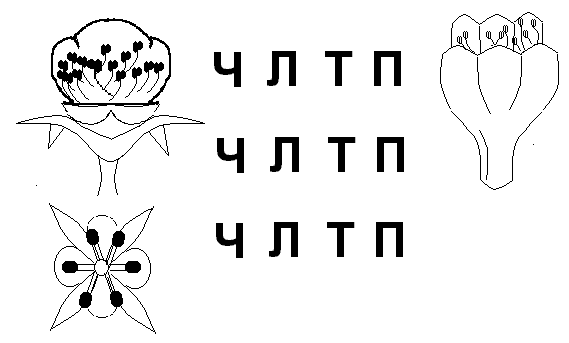 2.Составьте формулу цветков. Ответ:    1-Ч5Л5ТП1; 2- Ч4Л4Т6П1; 3- Ч0Л6Т6П13.Кроссворд «Пигменты цветка»По горизонтали: 6. Орган семенного размножения.По вертикали: 1. Пигмент клеточного сока, придающий лепесткам розовую, голубую, фиолетовую окраску. 2. Желтый пигмент, содержащийся в пыльниках тычинок и пыльцевых зернах. 3.Коричневый пигмент. 4.Желтый пигмент лепестков. 5.Зеленый пигмент чашелистиков цветка. 7.Оранжевый пигмент, содержащийся в хромопластах зрелых плодов рябины, шиповника, ландыша.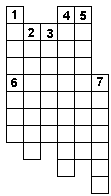 Ответ: Кроссворд “Пигменты цветка”    1-антоциан, 2-флавонол, 3-катехин, 4-ксантофилл, 5-хлорофилл, 6-цветок, 7-каротин5. Домашнее задание.  П- 23,  стр. 84  в – АВС, задания  6.  Итог урока ВязазьЛ – п – ст – кСотилкечЦ – т-н – к –БилстокЖетоцвлоеЧ – ш – л – ст – кЛькинпыТ – ч – н   –Китпес О – л –цв-ти-кЧенкив